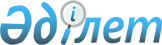 О предоставлении отсрочки погашения налоговой задолженности акционерному обществу "Меланж"Постановление Правительства Республики Казахстан от 10 октября 2013 года № 1081

      В соответствии со статьей 48-2 Закона Республики Казахстан от 10 декабря 2008 года «О введении в действие Кодекса Республики Казахстан «О налогах и других обязательных платежах в бюджет» (Налоговый кодекс) и постановлением Правительства Республики Казахстан от 4 марта 2011 года № 225 «Об утверждении Программы посткризисного восстановления (оздоровление конкурентоспособных предприятий)» Правительство Республики Казахстан ПОСТАНОВЛЯЕТ:



      1. Предоставить в установленном законодательством Республики Казахстан порядке отсрочку погашения налоговой задолженности акционерному обществу «Меланж» (бизнес-идентификационный номер 040540000183), как участнику Программы посткризисного восстановления (оздоровление конкурентоспособных предприятий), на срок до 1 апреля 2016 года.



      2. Министерству финансов Республики Казахстан принять меры, вытекающие из настоящего постановления.



      3. Настоящее постановление вводится в действие со дня подписания.      Премьер-Министр

      Республики Казахстан                       С. Ахметов
					© 2012. РГП на ПХВ «Институт законодательства и правовой информации Республики Казахстан» Министерства юстиции Республики Казахстан
				